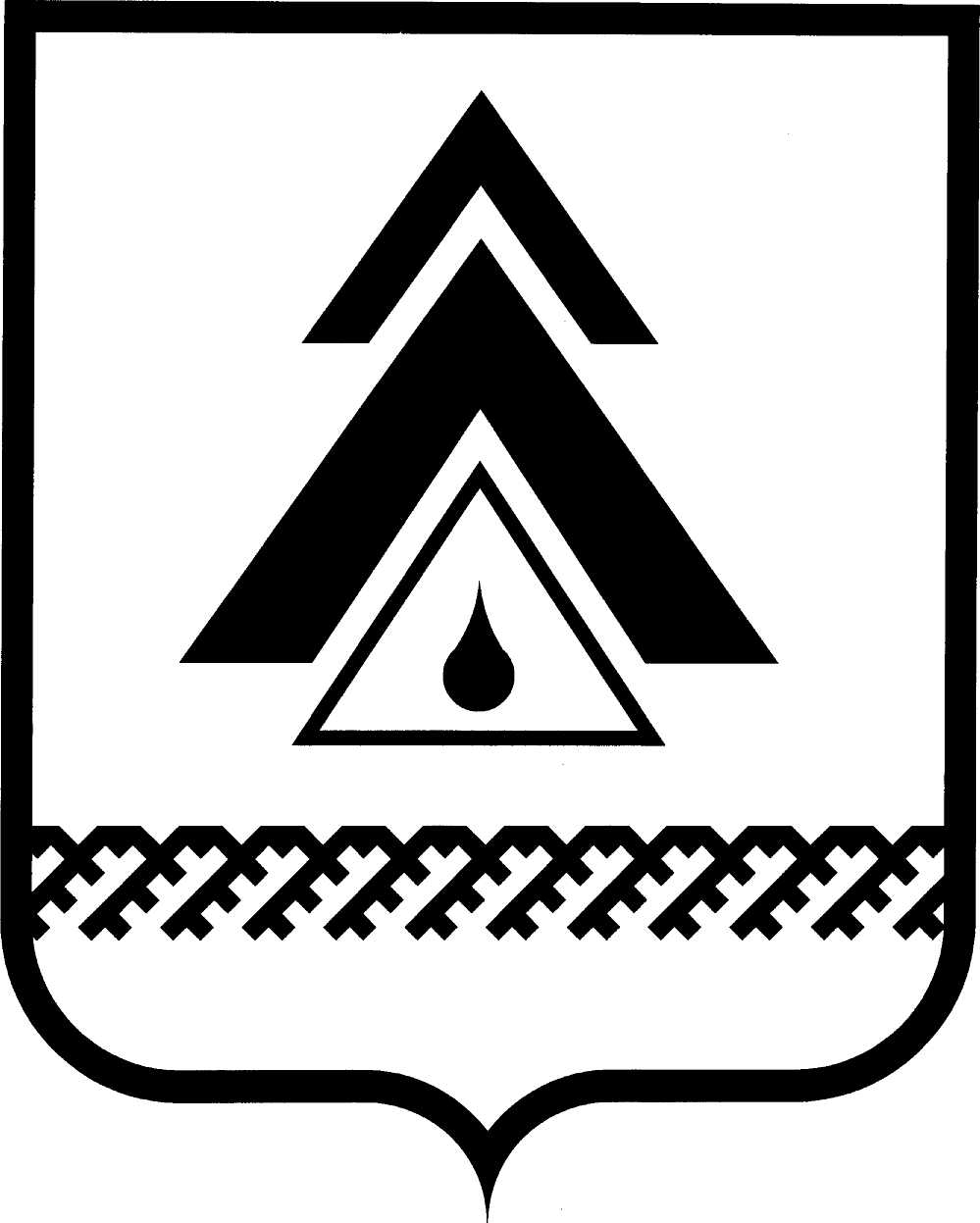 администрация Нижневартовского районаХанты-Мансийского автономного округа – ЮгрыПОСТАНОВЛЕНИЕО признании утратившими силу некоторых постановлений администрации районаВ соответствии с Федеральным законом от 18.07.2017 № 178-ФЗ                      «О внесении изменений в Бюджетный кодекс Российской Федерации и статью 3 Федерального закона «О внесении изменений в Бюджетный кодекс Российской Федерации и признании утратившим силу отдельных положений законодательных актов Российской Федерации»:1. Признать утратившими силу постановления администрации района:от 17.06.2014 № 1143 «Об утверждении Порядка формирования, ведения и утверждения ведомственных перечней муниципальных услуг и работ, оказываемых и выполняемых муниципальными учреждениями Нижневартовского района»;от 23.06.2015 № 1101 «О внесении изменений в приложение 1 к постановлению администрации района от 17.06.2014 № 1143 «Об утверждении Порядка формирования, ведения и утверждения ведомственных перечней муниципальных услуг и работ, оказываемых и выполняемых муниципальными учреждениями Нижневартовского района»;от 03.09.2015 № 1702 «О внесении изменений в приложение 1 к постановлению администрации района от 17.06.2014 № 1143 «Об утверждении Порядка формирования, ведения и утверждения ведомственных перечней муниципальных услуг и работ, оказываемых и выполняемых муниципальными учреждениями Нижневартовского района».2. Службе документационного обеспечения управления организации деятельности администрации района (Ю.В. Мороз) разместить постановление              на официальном веб-сайте администрации района: www.nvraion.ru. 3. Пресс-службе администрации района (А.В. Шишлакова) опубликовать постановление в приложении «Официальный бюллетень» к районной газете «Новости Приобья».4. Постановление вступает в силу после его официального опубликования (обнародования) и распространяется на правоотношения, возникшие                          с 01.01.2018. 5. Контроль за выполнением постановления возложить на заместителя главы района по экономике и финансам Т.А. Колокольцеву.Глава района                                                                                       Б.А. Саломатинот 05.02.2018г. Нижневартовск№ 227          